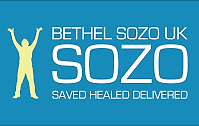 BETHEL SOZO OPTIONAL FEEDBACK FORMYour Name:	Team Members	1st .............................................Date of Sozo:	2nd .............................................	3rd .............................................How did you find your Sozo?Very Helpful?  o	Helpful?  o	Unhelpful?  o	Neither Helpful nor Unhelpful?  oHow would you describe your Sozo experience?	(Continue overleaf if necessary)Were there any issues to concern you about your Sozo?	(Continue overleaf if necessary)Did you experience a personal breakthrough during or after the Sozo?	Yes o	No oHow have you benefited from this ministry time? 	(Continue overleaf if necessary)Were the ministry team members:Kind and understanding in their interactions with you?	Yes o	No oKnowledgeable about the Sozo process?	Yes o	No oSafe to disclose personal hurts, shame or struggles with?	Yes o	No o	N/A oWould you recommend a Sozo Session to others?Actively recommend	Yes o	No oRecommend if asked	Yes o	No oWould not recommend	Yes o	No oAny comments or suggestions?	(Continue below if necessary)9. May we quote from your testimony anonymously to encourage others?	Yes o	No oPlease return this form at your convenience to:The Sozo Administrator,THE WAY CHRISTIAN FELLOWSHIP, Downs Close, Hunstanton, Norfolk PE36 5HUEmail: sozo@thewaycf.org.uk This form will be destroyed after the useful information has been extracted.(Continue here, if necessary, from previous page and/or above)